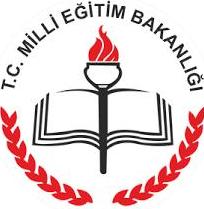 1) Aşağıdakilerden hangisi insanın doğal sistemler üzerindeki etkisini gösteren bir örnektir?A) Aşırı yağışların heyelan olayını tetiklemesiB) Okyanuslardaki gel-git olayıC) Bir dağ yamacı boyunca bitki türlerinin değişmesiD) Kuzey yarım kürede yerleşmelerde daha çok güney cephenin tercih edilmesiE) Yanlış arazi kullanımının erozyonu tetiklemesiI. Yeryüzü sularıII. Bitki örtüsüIII. Yeraltı sularıIV. Dünya’yı çevreleyen gazlar2) Yukarıdakilerden hangileri hidrosferin elemanıdır?A) I ve III		         B) I ve IVC) II ve IV	         D) I, II ve IVE) II, III ve IV3) Aşağıdaki coğrafi bilgilerin hangisinde coğrafyanın nedensellik ilkesinden faydalanılmamıştır?A) Dünya'nın geoit şeklinden dolayı haritada çizimlerinde bozulmalar olmaktadır.B) Türkiye'nin konumu, Ortadoğu petrol kaynaklarına yakın olmasını sağlamıştır.C) İstanbul, Ankara ve İzmir Türkiye'nin en çok nüfusa sahip ilk üç ilidir.D) Dünya'nın günlük hareketinden dolayı bölgeler arası yerel saat farkları oluşmaktadır.E) Akarsuların taşıdıkları malzemeyi denize döküldükleri yerde biriktirmesiyle delta ovaları oluşmaktadır.4) Aşağıda verilen düşünürlerden hangisinin coğrafi bilgi mirasına katkısı diğerlerinden daha sonraki bir zamana denk gelmektedir?A) Platon 		B) Strabon C) Herodot		D) Humboldt E) Eratosthenes5) Renklendirme yöntemiyle çizilmiş bir haritada renkler doğrudan neyi ifade etmektedir?A) Bitki örtüsüB) Toprak yapısıC) Yükselti basamaklarıD) Yeryüzü şekilleriE) İklim özellikleriAşağıda bir bölgenin farklı amaçlarla çizilmiş haritalarına ait ölçekler verilmiştir.  I.   1/ 2.500.000 II.   1/ 500.000III.   1/ 100.0006) Buna göre, bu haritaların boyutları bakımından geniş olandan dar alana doğru sıralanışı aşağıdakilerden hangisinde verilmiştir?A) I, II, III 		B) II, I, III C) III, II, I			D) II, III, I E) III, I, IIAntalya'da bir turizm firmasında rehber olarak çalışan Ömer, turist kafilesini tura çıkarmadan önce bölgedeki mağaraların, ilginç yer şekillerinin tanıtımını bir topoğrafya haritası üzerinde yapmak istemiştir.7) Buna göre Ömer, aşağıdaki haritalardan hangisini seçerse, bölgenin yer şekillerini daha ayrıntılı bir şekilde tanıtmış olur?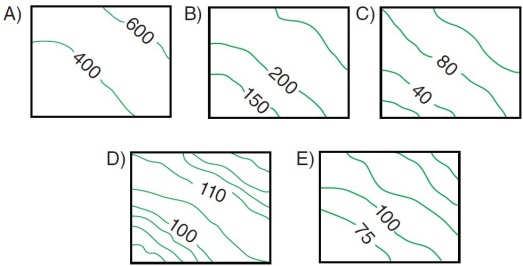 Aşağıdaki haritada, bazı il merkezlerinin üzerinde bulunduğu meridyenler gösterilmiştir. 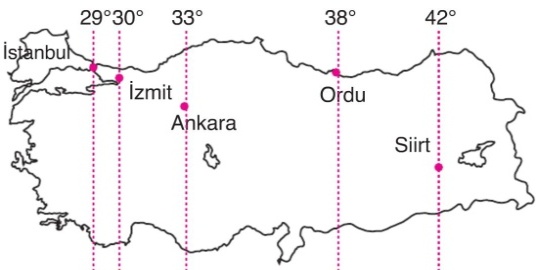 8) Haritaya göre, Yerel saati en geri olan,Yerel saati İzmit’in yerel saatinden 32 dakika ileri olan, Güneş’in en erken doğduğuiller sırasıyla aşağıdakilerden hangileridir?A) Siirt, Ordu, AnkaraB) İstanbul, Ordu, SiirtC) Ankara, İzmit, OrduD) İstanbul, Siirt, AnkaraE) İzmit, Ankara, SiirtCoğrafya ders kitabında yer alan ders dışı bir etkinliği yapmak için atlasına bakan öğrenci, birinci haritanın lejantında akarsu, göl, baraj gibi işaretlerin yer aldığını, ikinci haritanın lejantında ise yerleşim merkezleri, kara yolları, demir yolları, hava alanları ve köprüleri belirten işaretlerin bulunduğunu görmüştür.9) Buna göre iki haritanın hangi özellikleri kesinlikle birbirinden farklıdır?A) Ölçekleri 		B) Koordinatları C) Boyutları 		D) YönleriE) Konuları Ekvatorun 4440 km. kuzeyinde yer alan Bursa şehrinin yerel saati Başlangıç Meridyeni’nden 116 dakika ileridir.10) Buna göre, Bursa şehrinin paralel ve meridyen değerleri aşağıdakilerden hangisidir?A) 36° Kuzey - 30° DoğuB) 10o Güney - 25° BatıC) 26° Kuzey - 40° DoğuD) 40° Kuzey - 29° DoğuE) 44° Güney - 36° DoğuYerküre üzerinde Ekvator'a paralel olarak geçtiği varsayılan çemberlere paralel denir.11) Aşağıdakilerden hangisi, paralellerin özelliklerinden biri değildir?A) Yarıçaplarının eşit olmasıB) Başlangıçlarının Ekvator olmasıC) Aralarındaki mesafenin eşit olmasıD) Ekvator hariç toplam sayılarının 180 olarak kabul edilmesiE) Ekvator'dan kutuplara doğru gidildikçe derecelerinin büyümesiBir bölgenin fiziki haritasında güneyden kuzeye doğru sarı, turuncu ve kahverengi tonları hâkimdir.12) Buna göre bu bölgeyle ilgili aşağıdaki ifadelerden hangisi doğrudur?A) Yükseklik güneyden kuzeye doğru gidildikçe artmaktadır.B) Ortalama yükseklik fazla değildir.C) Kısa mesafelerde belirgin yükseklik farkı yoktur.D) Yükseklik kuzeyden güneye doğru gidildikçe artmaktadır.E) Bölgenin en alçak yeri deniz kıyısıdır.13)   41o Doğu boylamında yerel saat 18.30 iken yerel saatin 17.42 olduğu merkez hangi boylam üzerinde yer alır?A) 15o Doğu	         B) 29o DoğuC) 38o Doğu	         D) 44o DoğuE) 53o Doğu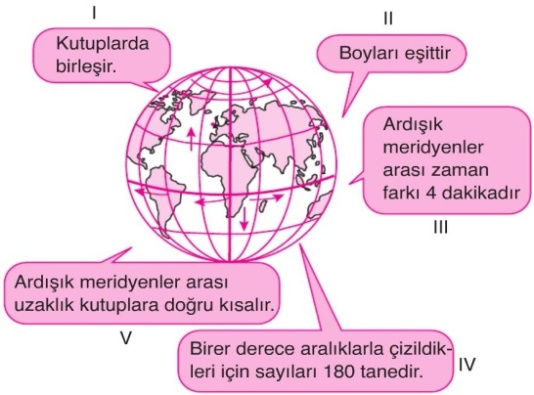 14) Yukarıdaki şekilde meridyenlere ilişkin numaralanmış özelliklerden hangisi yanlıştır?A) I	 B) II 	  C) III	    D) IV	     E) VYukarıdaki topoğrafya haritasında gösterilen T noktasının yükseltisi 180 metredir.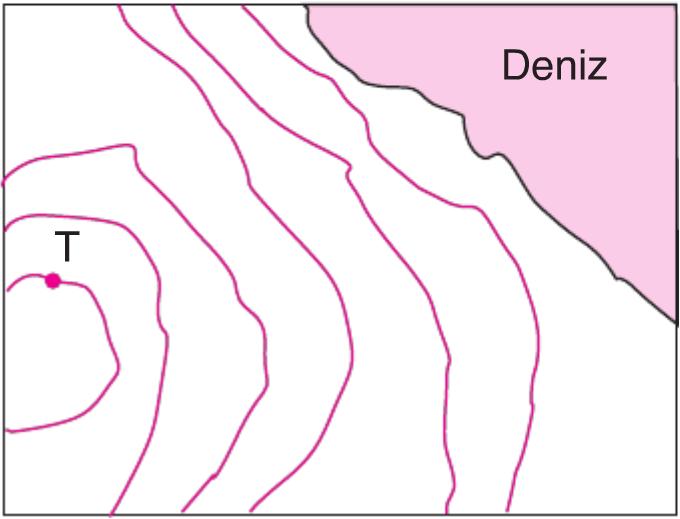 15) Bu haritada izohipsler kaç metre aralıkla çizilmiştir?A) 10		         B) 20C) 30		         D) 40E) 50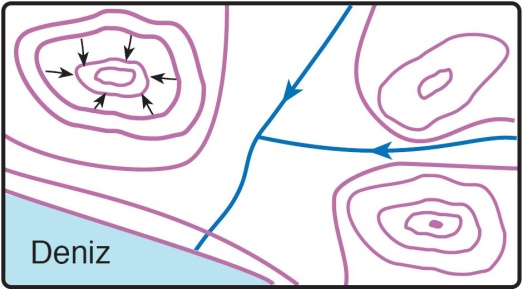 16) İzohips yöntemi ile çizilmiş yukarıdaki haritada aşağıdaki yeryüzü şekillerinden hangisinin bulunduğu söylenemez?A) Tepe 			B) Delta C) Vadi 			D) Zirve E) Kıyı çizgisi17) Aşağıdakilerden hangisi Türkiye’nin matematik (mutlak) konumunun bir sonucudur?A) Nüfus yoğunluğunun en fazla olduğu bölgenin Marmara olmasıB) Kış mevsiminde Ege kıyılarının iç kısımlardan daha sıcak olmasıC) Maden çeşitliliğin en fazla Anadolu’nun doğusunda olmasıD) Erzurum’da kış koşulları yaşanırken, Antalya’da bahar koşullarının yaşanmasıE) Türkiye’nin Orta Kuşak’ta yer almasıI. Yer çekimiII. Dönencelerin sınırıIII. Güneş ışınlarının geliş açısı18) Dünya’nın şekli yukarıda verilenlerden hangisini ya da hangilerini etkiler?A) Yalnız I	         B) Yalnız IIIC) I ve II		         D) I ve IIIE) II ve III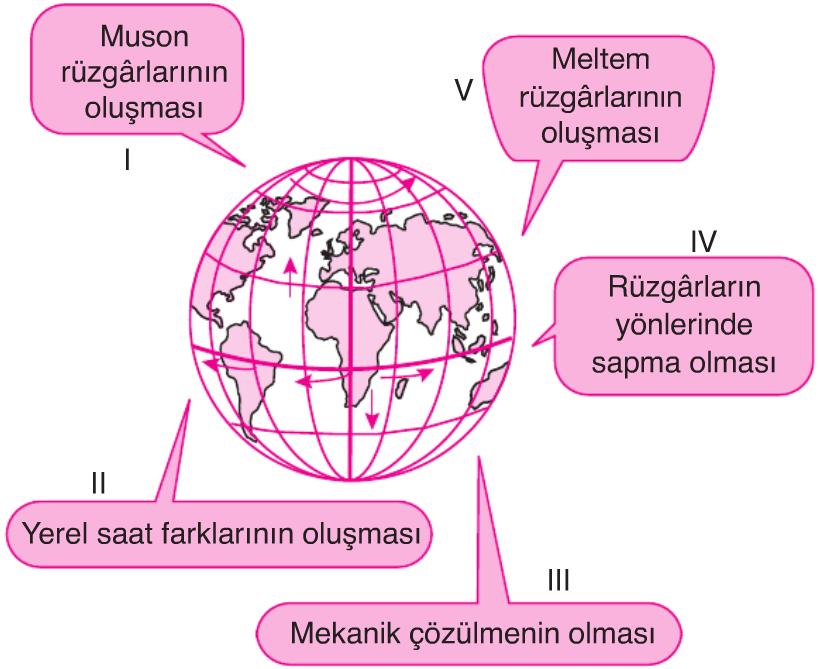 19) Yerkürenin numaralanmış günlük hareketi sonuçlarından hangisi yanlıştır?A) I	 B) II 	  C) III	    D) IV	     E) V20) Aşağıdakilerden hangisi, Yerküre'nin kendi ekseni etrafındaki hareketinin sonuçlarından biri değildir?A) Türkiye'de yaz mevsimi başlarken, Arjantin'de kış mevsiminin başlamasıB) Sürekli rüzgârların sapmaya uğramasıC) Ege kıyılarında meltem rüzgârlarının oluşmasıD) Ağrı'da Güneş'in Çanakkale'ye göre daha erken doğmasıE) Okyanus akıntılarının halkalar oluşturması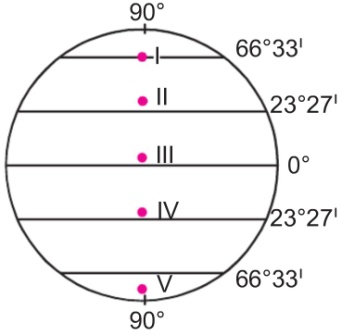 21) Küre üzerinde numaralanmış merkezlerin hangisinde güneşin doğuşu ve batışı diğerlerinden daha uzun süre gözlenir?A) I	 B) II 	  C) III	    D) IV	     E) VDünya'nın şeklinden dolayı küresel yüzey düzleme aktarılırken haritalarda bozulmalar olur. Bozulma oranlarını en aza indirmek için projeksiyon yöntemleri kullanılır.22) Buna göre, aşağıda verilen alanlardan hangisi düzlem projeksiyonla çizildiğinde hata oranı en az olur?A) Ekvator çevresiB) Kutup kuşağıC) 20° enlemleri civarıD) Orta kuşakE) Tropikal bölge23) Dünya, günlük hareketini yaparken oluşan dönüş hızı yarı yarıya azalsaydı, bir günlük süre kaç saat olurdu?A) 12 saat             		B) 18 saat        C) 36 saat		D) 48 saat E) 60 saat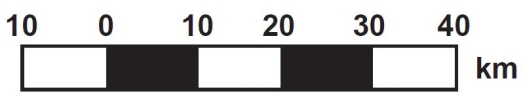 24) Yukarıda verilen çizik ölçeğin, kesir ölçek karşılığı aşağıdakilerden hangisidir? (Her aralık değeri 1 cm’dir.)A) 1/ 100.000 B) 1/ 500.000C) 1/ 1.000.000 D) 1/ 5.000.000E) 1/ 4.000.00025) Aşağıda, aynı enlemde yer alan K ve L noktalarında Güneş’in ufuk düzleminde, aynı andaki konumu verilmiştir.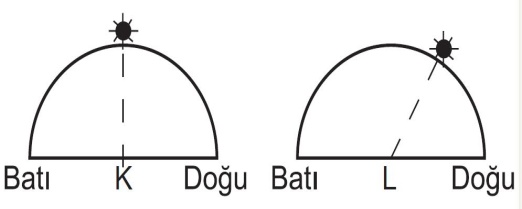 I. K’ da saat 12:00’ı göstermektedir.II. L noktası K noktasına göre daha batıda yer alır.III. L noktasında yerel saat K noktasına göre daha ileridir.IV. K noktası başlangıç meridyenin doğusunda yer alır.K ve L merkezleri için yukarıda verilenlerden hangileri kesin olarak söylenebilir?A) I ve II	                 B) I ve III           C) II ve IIID) II ve IV	     E) III ve IVNot: Her sorunun doğru cevabı 4 puandır.11421531641751861972082192210231124122513